RENCANA KEGIATAN HARIAN (RKH) RENCANA KEGIATAN HARIAN (RKH) RENCANA KEGIATAN HARIAN (RKH) RENCANA KEGIATAN HARIAN (RKH) KelompokSemester/MingguTema/Sub TemaHari / Tanggal:  A:  I :  Kebutuhanku/pakaian:  Senin, 3 September 2012INDIKATORINDIKATORKEGIATAN PEMBELAJARANALAT / SUMBER BELAJARPENILAIAN PERKEMBANGAN ANAKPENILAIAN PERKEMBANGAN ANAKINDIKATORINDIKATORKEGIATAN PEMBELAJARANALAT / SUMBER BELAJARALATHASILMentaati peraturan yang adaMemberi dan membalas salamBerdoa sebelum dan sesudah melaksanakan kegiatanMenunjukkan ekspresi yang wajar apabila senang, marah, dllMelempar kantong biji dengan menggunakan kedua tanganMelambungkan dan menangkap kantong biji sambil berjalan atau bergerakMembilang / menyebut urutan bilangan  1 – 10-    Menyebutkan hasil penambahan (menggabungkan                                    2 kumpulan benda)Membuat berbagai bentuk dari kepingan geometriMengelompokkan sebanyak-banyaknya benda yang mempunyai bentuk yang sama (2 variasi)Membersihkan diri sendiri tanpa bantuan orang lainBerdoa sebelum dan sesudah melaksanakan kegiatan.Mengajak teman bermainMenceritakan pengalaman / kejadian disekitar dengan struktur kalimat yang lengkap Berdoa sebelum dan sesudah melaksanakan kegiatan Memberi dan membalas salam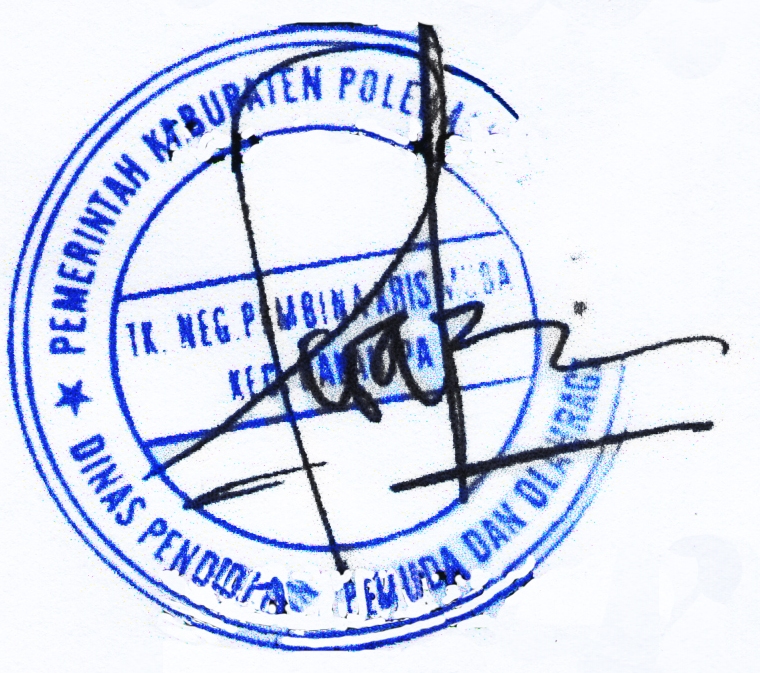 I.  KEGIATAN AWAL     (30 menit)BarisSalamDoamengekspresikan wujud senang, sedih, marah melempar kantong biji ke atas dengan tangan kanan/ kiriII. KEGIATAN INTI    (60 menit)Membilang / menyebut urutan bilangan 1 – 10 dengan balok angkamenyebutkan hasil penambahan dari dengan dua blok angkamembuat bentuk baju dari kepingan geometrimewarnai gambar pakaian yang sama berdasarkan bentuknyaIII. ISTIRAHAT  (30 menit)Mencuci tangan sebelum dan sesudah makanBerdoa untuk makanBermainIV. KEGIATAN AKHIR (30 menit)Bercakap-cakap tentang cara berpakaian yang baikTanya jawab tentanng kegiatan hari iniSalam untuk pulangDiri AnakDiri AnakDiri AnakDiri AnakKantong BijiBalok AngkaBalok AngkaLembar kerja, lem, bentuk geometriLembar kerja, pensil warnaGuru, AnakDiri AnakDiri AnakGuru, anakGuru, anakAnak ObservasiObservasiObservasiObservasiUnjuk KerjaUnjuk KerjaPenugasanHasil karyaPenugasanObservasiObservasiObservasiPercakapanObservasiObservasiMengetahui :Kepala Taman Kanak-Kanak Pembina Trismuda PolmanMEGAWATI RAHMANNIP. 19671231 198903 2 123Parepare,  September 2012Peneliti M A R W ANIM  084 924 163KelompokSemester/MingguTema/Sub TemaHari / Tanggal:  A:  I:  Kebutuhanku/pakaian:  Rabu, 27 September 2012INDIKATORINDIKATORKEGIATAN PEMBELAJARANALAT / SUMBER BELAJARPENILAIAN PERKEMBANGAN ANAKPENILAIAN PERKEMBANGAN ANAKINDIKATORINDIKATORKEGIATAN PEMBELAJARANALAT / SUMBER BELAJARALATHASILMentaati peraturan yang adaMemberi dan membalas salamBerdoa sebelum dan sesudah melaksanakan kegiatanMembedakan ciptaan TuhanMenangkap dan melempar bola kecil, bola sedangMembuat urutan bilangan 1 – 10 dengan benda-bendaMenunjukkan 2 kumpulan benda yang jumlahnya banyak dan jumlahnya sedikit  Mengukur berat badan Dapat melakukan diskusi sederhanaBerdoa sebelum dan sesudah melaksanakan kegiatan Memberi dan membalas salamI.  KEGIATAN AWAL     (30 menit)BarisSalamDoaBercakap-cakap tentang berpakaian rapi dan sopanMenangkap dan melempar bola tenis secara bergantian bersama temanII. KEGIATAN INTI    (60 menit)Membuat urutan bilangan 1 – 10 dengan balok angkaMenyebutkan hasil pengurangan dari 2 balok angkaMemberi tanda  pada gambar sepatu yang jumlahnya banyak dan tanda x pada gambar sepatu yang jumlahnya sedikitMenuliskan berat badan yang telah diukurIII. ISTIRAHAT  (30 menit)Mencuci tangan sebelum dan sesudah makanBerdoa untuk makanBermainIV. KEGIATAN AKHIR (30 menit)Berdiskusi tentang anak yang suka memberikan pakaian bekas pada fakir miskin Tanya jawab tentang kegiatan hari iniBerdoa untuk pulangSalam untuk pulangDiri AnakDiri AnakDiri AnakDiri AnakBola tenisBalok AngkaBalok AngkaGambar, PensilLembar kerja anak, pensilBaskom Cuci, LapBekal AnakPermainanGuru, AnakGuru, anakDiri AnakDiri AnakObservasiObservasiObservasiPercakapanUnjuk KerjaUnjuk KerjaUnjuk KerjaHasil KaryaUnjuk KerjaObservasiObservasiObservasiPercakapanPercakapanObservasiObservasiMengetahui :Kepala Taman Kanak-Kanak Pembina Trismuda PolmanMEGAWATI RAHMANNIP. 19671231 198903 2 123Parepare,  September 2012Peneliti M A R W ANIM  084 924 163KelompokSemester/MingguTema/Sub TemaHari / Tanggal:  A:  I:  Kebutuhanku/Kebersihan dan Kesehatan:  Senin, 17 September 2012INDIKATORINDIKATORKEGIATAN PEMBELAJARANALAT / SUMBER BELAJARPENILAIAN PERKEMBANGAN ANAKPENILAIAN PERKEMBANGAN ANAKINDIKATORINDIKATORKEGIATAN PEMBELAJARANALAT / SUMBER BELAJARALATHASILMentaati peraturan yang adaMemberi dan membalas salamBerdoa sebelum memulai kegiatanMenyanyikan lagu keagamaan yang sederhana Melompat dengan dua kaki dengan alat atau tanpa alat Membilang / menyebut urutan bilangan  1 – 10-    Menyebutkan hasil penambahan (menggabungkan                                    2 kumpulan benda)-    Mencocok dengan pola buatan guru-    Membuang sampah pada tempatnyaMembersihkan diri sendiri tanpa bantuan orang lainBerdoa sebelum dan sesudah melaksanakan kegiatan.Mengajak teman bermainMenyebutkan kata benda, kata kerja dan kata keterangan yang dikenal Berdoa sebelum dan sesudah melaksanakan kegiatan Memberi dan membalas salamI.  KEGIATAN AWAL     (30 menit)BarisSalamDoaMenyanyi lagu tepuk wudhuMelompat melewati taliII. KEGIATAN INTI    (60 menit)Membilang / menyebut urutan bilangan 1 – 10 dengan balok angkamenyebutkan hasil penambahan dari dengan dua blok angkamencocok gambar “tempat sampah”mewarnai gambar anak yang membuang sampah pada tempatnya.III. ISTIRAHAT  (30 menit)Mencuci tangan sebelum dan sesudah makanBerdoa untuk makanBermainIV. KEGIATAN AKHIR (30 menit)Menyebutkan kata benda “sikat gigiku pakai odol”.Tanya jawab tentang hasil pencampuran warnaBerdoa untuk pulangSalam untuk pulangDiri AnakDiri AnakDiri AnakDiri AnakTali RapiaBalok angkaBalok AngkaGambar, pensilGambar, pensil warnaBaskom Cuci, LapBekal AnakPermainanGuru, AnakDiri AnakDiri AnakObservasiObservasiObservasiObservasiUnjuk KerjaUnjuk KerjaUnjuk KerjaHasil KaryaHasil KaryaObservasiObservasiObservasiPercakapanObservasiObservasiMengetahui :Kepala Taman Kanak-Kanak Pembina Trismuda PolmanMEGAWATI RAHMANNIP. 19671231 198903 2 123Parepare,  September 2012Peneliti M A R W ANIM  084 924 163KelompokSemester/MingguTema/Sub TemaHari / Tanggal:  A:  I:  Kebutuhanku/Kebersihan dan Kesehatan:  Sabtu / 22 September 2012INDIKATORINDIKATORKEGIATAN PEMBELAJARANALAT / SUMBER BELAJARPENILAIAN PERKEMBANGAN ANAKPENILAIAN PERKEMBANGAN ANAKINDIKATORINDIKATORKEGIATAN PEMBELAJARANALAT / SUMBER BELAJARALATHASILMentaati peraturan yang adaMemberi dan membalas salamBerdoa sebelum dan sesudah melaksanakan kegiatanMenyanyikan lagu keagamaan yang sederhana Melompat dengan dua kaki dengan alat atau tanpa alatMembuat urutan bilangan 1 -10 dengan benda-bendaMenghubungkan titik-titik menjadi suatu gambarMenggambar bebas dari berbagai mediaMembersihkan diri sendiri tanpa bantuan orang lainBerdoa sebelum dan sesudah melaksanakan kegiatan.Mengajak teman bermainMemantulkan bola dengan berbagai gerakan variasi (2 variasi)Berdoa sebelum dan sesudah melaksanakan kegiatan Memberi dan membalas salamI.  KEGIATAN AWAL     (30 menit)BarisSalamDoaMenyanyikan lagu tepuk wudhuMelompat melewati taliII. KEGIATAN INTI    (60 menit)Membuat menara balok dari angka terendah ke angka tertinggiMenghubungkan titik-titik menjadi satu gambar “baju”Menggambar bebas alat kebersihan dan kesehatanIII. ISTIRAHAT  (30 menit)Mencuci tangan sebelum dan sesudah makanBerdoa untuk makanBermainIV. KEGIATAN AKHIR (30 menit)Memantulkan bola sedang sambil berjalanTanya jawab kegiatan hari iniBerdoa untuk pulangSalam untuk pulangDiri AnakDiri AnakDiri AnakDiri AnakTali, diri anakBalok angkaLKA, pensilLKA, pensilBaskom Cuci, LapBekal AnakPermainanGuru, AnakGuru, anakDiri AnakDiri anakObservasiObservasiObservasiObservasiUnjuk KerjaUnjuk KerjaUnjuk KerjaHasil KaryaObservasiObservasiObservasiPenugasanPercakapanObservasiFiri anakMengetahui :Kepala Taman Kanak-Kanak Pembina Trismuda PolmanMEGAWATI RAHMANNIP. 19671231 198903 2 123Parepare,  September 2012Peneliti M A R W ANIM  084 924 163